موفق باشیدنام: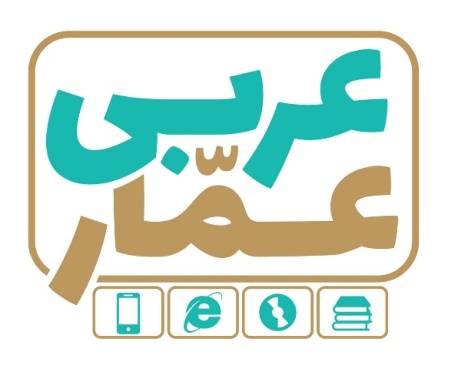 تاریخ امتحان:نام خانوادگی:ساعت برگزاری:نام دبیر طراح سوالات:مدت زمان امتحان:عربی نهمنوبت دومعربی نهمنوبت دومعربی نهمنوبت دومردیفسؤالاتسؤالاتبارم۱آیات و احادیث داده شده را به فارسی ترجمه کنید.السَّخاءُ حَسَنٌ . 5/0         ............................................أَکثَر خَطایا إِبنِ آدَمَ فی لِسانِهِ . 75/0  بیشتر گناهان آدمی زاد  ............................................أَلنّومُ أَخو المَوتِ .  75/0   ............................................آیات و احادیث داده شده را به فارسی ترجمه کنید.السَّخاءُ حَسَنٌ . 5/0         ............................................أَکثَر خَطایا إِبنِ آدَمَ فی لِسانِهِ . 75/0  بیشتر گناهان آدمی زاد  ............................................أَلنّومُ أَخو المَوتِ .  75/0   ............................................۲۲جمله های عربی داده شده را به فارسی ترجمه کنید.رَجَعَ سَجّادٌ مِنَ المَدرسةِ حَزیناً .75/0   ...............................................................................................الطُّلابُ کانوا یَدرُسونَ بِدِقَّةٍ  .  75/0     ...............................................................................................قَسَّمتَ مَزرَعَتِنا الکَبیرةَ إِلی نِصفَینِ . 1  ...............................................................................................یوجِدُ هذَا  الفیتامینُ فی الحَلیبِ الطّازَجِ  . 1این ...........................................................................................وَلکِن أُنظُر إِلی صِدقِ الحَدیثِ و أَداءِ الأَمانةِ  .  1 ...............................................................................................جمله های عربی داده شده را به فارسی ترجمه کنید.رَجَعَ سَجّادٌ مِنَ المَدرسةِ حَزیناً .75/0   ...............................................................................................الطُّلابُ کانوا یَدرُسونَ بِدِقَّةٍ  .  75/0     ...............................................................................................قَسَّمتَ مَزرَعَتِنا الکَبیرةَ إِلی نِصفَینِ . 1  ...............................................................................................یوجِدُ هذَا  الفیتامینُ فی الحَلیبِ الطّازَجِ  . 1این ...........................................................................................وَلکِن أُنظُر إِلی صِدقِ الحَدیثِ و أَداءِ الأَمانةِ  .  1 ...............................................................................................4.5۳ترجمه درست را انتخاب کنید.یا أَخی ، إِسمَع کَلامَ مُدَرِّسُنا .الف) ای خواهر من ، سخن معلم را  گوش کن. ⃝                          ب) ای برادر من ، سخن معلممان را گوش کن.  کانا یَاکلانِ الطَّعامَ .الف) غذا می خوردند. ⃝                                     ب)  غذا خواهند خورد. ⃝ترجمه درست را انتخاب کنید.یا أَخی ، إِسمَع کَلامَ مُدَرِّسُنا .الف) ای خواهر من ، سخن معلم را  گوش کن. ⃝                          ب) ای برادر من ، سخن معلممان را گوش کن.  کانا یَاکلانِ الطَّعامَ .الف) غذا می خوردند. ⃝                                     ب)  غذا خواهند خورد. ⃝0.5۴نام هر تصویر را زیر آن بنویسید.یکی از واژه های داخل پرانتز اضافی می باشد.( المِشمِش – سَیّارة الأُجرَة- السَّمَکَة )نام هر تصویر را زیر آن بنویسید.یکی از واژه های داخل پرانتز اضافی می باشد.( المِشمِش – سَیّارة الأُجرَة- السَّمَکَة )0.5۴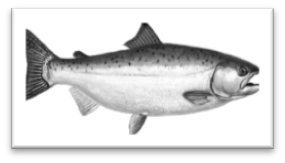 ........................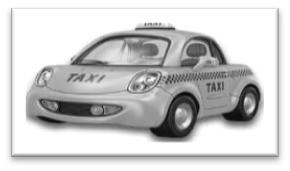 ........................0.5۵واژه های متضاد و مترادف را بیابید و در جای مناسب بنویسید.(یک واژه اضافی می باشد)(  تِلمیذ –  رَسَبَ –  طالِب –  عَلامات –  نَجَحَ  ).................... ≠ ....................                  .................... = ....................واژه های متضاد و مترادف را بیابید و در جای مناسب بنویسید.(یک واژه اضافی می باشد)(  تِلمیذ –  رَسَبَ –  طالِب –  عَلامات –  نَجَحَ  ).................... ≠ ....................                  .................... = ....................0.5۶ترجمه واژه های مشخص شده را بنویسید.اللّونُ الأَزرَقُ السَّماویُّ.     ..........................                 آثارُ بِئرِ زَمزَم.    ..........................ترجمه واژه های مشخص شده را بنویسید.اللّونُ الأَزرَقُ السَّماویُّ.     ..........................                 آثارُ بِئرِ زَمزَم.    ..........................0.57کدام گزینه از نظر معنایی با واژه مشخص شده هماهنگ می باشد.  الدُّخان  :       الطَریق ⃝            العَمیق ⃝              الفَریق  ⃝             الحَریق  ⃝کدام گزینه از نظر معنایی با واژه مشخص شده هماهنگ می باشد.  الدُّخان  :       الطَریق ⃝            العَمیق ⃝              الفَریق  ⃝             الحَریق  ⃝0.258کدام گزینه از نظر معنا با سایر گزینه ها ناهماهنگ  است.حدّاد    ⃝             حَلوانیّ ⃝                  مِصباح  ⃝               شُرطیّ  ⃝کدام گزینه از نظر معنا با سایر گزینه ها ناهماهنگ  است.حدّاد    ⃝             حَلوانیّ ⃝                  مِصباح  ⃝               شُرطیّ  ⃝0.259پاسخ دهید.وزن  واژه ی ( عالِم) را بنویسید.      ......................حروف اصلی  واژه ( مَخلوق) را بنویسید.   ......................پاسخ دهید.وزن  واژه ی ( عالِم) را بنویسید.      ......................حروف اصلی  واژه ( مَخلوق) را بنویسید.   ......................0.510فعل مضارع مناسب را در جای خالی قرار دهید.والِدی .................  یَومَهُ بِقِراءَةِ الصَّحیفَةِ دائماً.   ( یَبدَأُ  - تَبدَأُ  )                                                                                                 فعل ماضی مناسب را در جای خالی قرار دهید.هِیَ .................  تِلمیذَةً راسِبَةً بِاسمِ « سارَة».    ( شاهَدَ  -  شاهَدَت )فعل مضارع مناسب را در جای خالی قرار دهید.والِدی .................  یَومَهُ بِقِراءَةِ الصَّحیفَةِ دائماً.   ( یَبدَأُ  - تَبدَأُ  )                                                                                                 فعل ماضی مناسب را در جای خالی قرار دهید.هِیَ .................  تِلمیذَةً راسِبَةً بِاسمِ « سارَة».    ( شاهَدَ  -  شاهَدَت )0.5۱۱فعل امریا نهی  مناسب را در جای خالی قرار دهید.أَیَّتُها الطِّفلةُ ! أَنتِ .................. و لا تَصرَخی.  ( أُسکت - أُسکُتی )أَنتُم ! .................. فی حَیاتِکُم .   ( أُصدُقوا –  أُصدُق )یا بَناتُ ! ..................، إِصعَدنَ  .  ( لا تَنزِلنَ  -  لا تَنزِلا)یا الطّالبانِ ! .................. عُیوبَ أَصدِقائکُما .  ( لا تَکشِف - لا تَکشِفا)فعل امریا نهی  مناسب را در جای خالی قرار دهید.أَیَّتُها الطِّفلةُ ! أَنتِ .................. و لا تَصرَخی.  ( أُسکت - أُسکُتی )أَنتُم ! .................. فی حَیاتِکُم .   ( أُصدُقوا –  أُصدُق )یا بَناتُ ! ..................، إِصعَدنَ  .  ( لا تَنزِلنَ  -  لا تَنزِلا)یا الطّالبانِ ! .................. عُیوبَ أَصدِقائکُما .  ( لا تَکشِف - لا تَکشِفا)۱۱۲جملات داده شده را به معنای آن ها وصل کنید.(یک واژه در ستون (ب) اضافی می باشد)ستون (الف)                                                  ستون (ب)ماءُ الثَّمَر                        ⃝                                   الصّین ⃝               إِجتماعِ النّاسِ لِفَرَحٍ             ⃝                                    الحَفلَة ⃝               بِلادٌ کَبیرةٌ جِداً فی شَرقِ آسیا  ⃝                           عَصیرُ الفاکِهَة ⃝               جانِبٌ مِنَ الشّارِعِ لِمُرورِ النّاسِ ⃝                                   البُکاء ⃝                                                                                الرَّصیف ⃝               جملات داده شده را به معنای آن ها وصل کنید.(یک واژه در ستون (ب) اضافی می باشد)ستون (الف)                                                  ستون (ب)ماءُ الثَّمَر                        ⃝                                   الصّین ⃝               إِجتماعِ النّاسِ لِفَرَحٍ             ⃝                                    الحَفلَة ⃝               بِلادٌ کَبیرةٌ جِداً فی شَرقِ آسیا  ⃝                           عَصیرُ الفاکِهَة ⃝               جانِبٌ مِنَ الشّارِعِ لِمُرورِ النّاسِ ⃝                                   البُکاء ⃝                                                                                الرَّصیف ⃝               ۱۱۳متن را به دقت بخوانید .« حامِدٌ وَلَدٌ زَکیٌّ و هُوَ فی الخامِسَةَ عَشَرَةَ مِن العُمرِ. هُوَ یَکتُبُ واجباتِهِ المَدرَسیَّةَ مَساءً . یَنهَضُ صَباحاً فی السّاعَةِ السّادسَةِ إِلّا رُبعاً وبعد الصَّلاةِ یَتَناوَلُ فَطورَهُ فی السّاعَةِ السّادِسَةِ وَ النِّصفِ .فی یومٍ مِنَ الأَیّامِ اشتَرَی والِدَهُ حاسوباً لَهُ. بعدَ مُدَّةٍ سافَرَ والِدُهُ لِمُهِمَّةٍ إّداریَّةٍ لِمُدَّةِ یَومَینِ .»الف) پاسخ  پرسش های زیررا با توجه به متن بالا  انتخاب کنید.مَن یَشتَری لِحامدٍ حاسوباً ؟                   والدُهُ  ⃝           والدَتُهُ  ⃝           هَل سافَرَ والدُهُ لِمُهُمَةٍ إِداریَّةٍ لِمُدَّةِ شَهرَینِ ؟    نَعَم  ⃝             لا   ⃝ ب) به پرسش های زیر پاسخ یک یا دو کلمه ای بدهید.هَل حامِدٌ وَلَدٌ ذَکیٌ ؟ ..................مَتی یَکتُبُ حامدٌ واجِباتِهِ ؟ ..................متن را به دقت بخوانید .« حامِدٌ وَلَدٌ زَکیٌّ و هُوَ فی الخامِسَةَ عَشَرَةَ مِن العُمرِ. هُوَ یَکتُبُ واجباتِهِ المَدرَسیَّةَ مَساءً . یَنهَضُ صَباحاً فی السّاعَةِ السّادسَةِ إِلّا رُبعاً وبعد الصَّلاةِ یَتَناوَلُ فَطورَهُ فی السّاعَةِ السّادِسَةِ وَ النِّصفِ .فی یومٍ مِنَ الأَیّامِ اشتَرَی والِدَهُ حاسوباً لَهُ. بعدَ مُدَّةٍ سافَرَ والِدُهُ لِمُهِمَّةٍ إّداریَّةٍ لِمُدَّةِ یَومَینِ .»الف) پاسخ  پرسش های زیررا با توجه به متن بالا  انتخاب کنید.مَن یَشتَری لِحامدٍ حاسوباً ؟                   والدُهُ  ⃝           والدَتُهُ  ⃝           هَل سافَرَ والدُهُ لِمُهُمَةٍ إِداریَّةٍ لِمُدَّةِ شَهرَینِ ؟    نَعَم  ⃝             لا   ⃝ ب) به پرسش های زیر پاسخ یک یا دو کلمه ای بدهید.هَل حامِدٌ وَلَدٌ ذَکیٌ ؟ ..................مَتی یَکتُبُ حامدٌ واجِباتِهِ ؟ ..................۲۱۴الف) با توجه به تصویر پاسخ درست را انتخاب کنید.الف) با توجه به تصویر پاسخ درست را انتخاب کنید.۱۱۴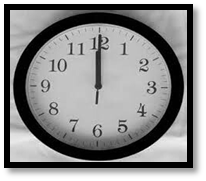 مَتی مَوعِدُ أَذانِ الظُّهرِ؟(فی السّاعَةِ السّادسَةِ مَساءً - فِی السّاعَة الثّانیَّةَ عَشَرَةَ)                      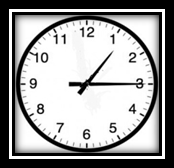 کَم السّاعَةُ الآنَ؟ أَلسّاعَةُ الآنَ ...(الواحِدَةُ و الرُّبعُ - الرّابِعَةُ و النِّصفُ)۱۱۴ب) به سوال زیر پاسخ دهید.مَن أَنتَ ( أَنتِ) ؟ .................................ب) به سوال زیر پاسخ دهید.مَن أَنتَ ( أَنتِ) ؟ .................................۱